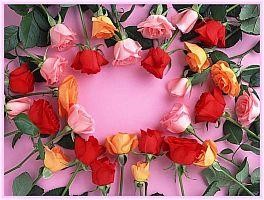 A kimeríthetetlen és korlátlan önzetlen, adakozó isteni szeretet - hogyan lehet jobban megérteni? Az egész világegyetem legmagasztosabb személytelen Lénye üdvözli az írott és rögzített isteni üzenetek minden olvasóját és hallgatóját rajtam, a fény mennyei hírnökén keresztül, és oktatja őket az isteni szeretet alapvető tulajdonságaira, amely örökké kimeríthetetlenül és korlátlanul, egyformán önzetlenül árad ki minden élőlényre. Valóban, az isteni szeretet tartalmazza az összes égi jellemző erőt a rendtől az irgalomig, amelyek az égi Eredeti Központi Napból folyamatosan kisugároznak az összes égi világra, azok lakóira és az alacsonyabb rendű életformákra is, hogy energiával töltsék fel magukat, továbbfejlődjenek és örökkévaló létüket pasztellszínű kétpólusú energiakötegekként biztosítsák. Sajnos, az isteni szeretetet a maga cselekvési módjában és az egyetemes életre gyakorolt jelentőségében a spirituálisan orientált emberek részben félreértik, mert nem rendelkeznek megfelelő vagy félrevezető ismeretekkel. Ezért az Isten-Szellem most megpróbálja a tudás további részleteit továbbítani nektek a Hírhozó háromdimenziós korlátozott és tökéletlen emberi tudatosságán keresztül.  A hírnök szívből kérte a szeretet szellemét, hogy adjon neki és a szellemileg nyitott embereknek még több megvilágosító ismeretet az önzetlenül adakozó isteni szeretetről, hogy átfogóbban megérthessék annak nagy jelentőségét és egyedülálló hatását.  Néhányan a spirituálisan jól tájékozott emberek közül tudják, hogy még a korábbi évszázadok misztikusai is, akik állandóan intenzív kapcsolatban voltak a belső Isten-szellemmel, sajnálatukra rá kellett jönniük, hogy a szeretet isteni áramlatában elmerülve lenyűgöző és ujjongó belső érzékeléseiket nem lehet emberi szavakkal leírni. Bár az emberi nyelv vagy szavak nem tudják megfelelően kifejezni az isteni szeretetet, az Isten-Szellem mégis megpróbál felajánlani nektek néhány cseppnyi tudást, és megvilágítani azokat mind mennyei, mind emberi szempontból, hogy a tudatotok egy kicsit világosabban felfogja, milyen hatalmas bölcsességkapacitást és mekkora hatásméretet tartalmaz az isteni szeretet, amivel a tudatotok ismét egy kicsit jobban ki tud tágulni. Bizony, a szeretet isteni sugarait, amelyek spektrális fényként hatnak a teljesség megteremtésében, az égi lények fényrészecskéikben felüdülésként érzik. Ezek aktiválják őket a távlatos gondolkodásra és a bolygóikon való munkálkodásra, és segítenek nekik abban, hogy állandóan nagy energiamennyiségben éljenek. Ez lehetővé teszi számukra, hogy boldogan és elégedetten éljenek kettős egységben, valamint harmonikusan, békésen és igazságosan, a bolygó lakóival való szívélyes egyenlőségben. A szeretet magas rezgésű isteni sugarai serkentik fénytudatukat, amely által különösen a duáljuk iránt éreznek nagy vonzalmat, és szívükből neki adják magukat. Minél többet gyakorolják egymással a szívszeretetet, annál inkább nagy boldogságérzetet éreznek az élet lényegével kapcsolatban, mert ezáltal további energiákat kapnak a szeretetszellemtől. Ők viszont ezeket arra használják, hogy együtt valósíthassák meg a bolygón vagy a birtokukon a projektjeiket. Az ősközponti Napban az irgalmas isteni szívből érkező frissítő szeretetsugarak nemcsak a fénytestben való leírhatatlan boldogságérzetet jelentik az égi lények számára, hanem a soha véget nem érő evolúciós életük számára is gazdagodást jelentenek, amivel ismét új, boldogító változatokat vehetnek fel kettős életükhöz. A szeretet isteni sugarai a mennyei lények számára a mindenük. A mennyei szeretetszellem, a mi szeretett Én Vagyok istenségünk önzetlenül odaadó lényi tulajdonságait és bölcsességeit tartalmazzák. Ha kérjük őt erre, és belülről érezzük, hogy eljött a megfelelő idő, hogy új egyetemes valóságokat és bölcsességeket ismerjünk meg, akkor gyengéden és kényszer nélkül oktat minket, égi lényeket az élet egyik csúcsáról a másikra és egyre mélyebbre a határtalan egyetemes tökéletesség tudatosságába. A magasabb evolúciós tudatosságba való gyengéd érzékeny útmutatásainak fázisában ujjongva érzékeljük megnövekedett szeretetsugarait a szívtudatosságából, mert teljesen beborít és áthat bennünket az ő magas rezgésű fénye, és ezáltal néhány kozmikus pillanatra megtapasztalhatjuk bennünk zseniális és mindent átfogó egyetemes előrelátását. A boldogságnak ez a rendkívüli állapota kettős párosként elkísér minket a következő magasabb evolúciós szintre vagy egy magasabb rezgésű és fényben gazdagabb bolygóra, amely pontosan megfelel a megnyíló új evolúciós tudatosságunknak, ahol aztán bizonyos új életminőségeket és bölcsességeket több eonon keresztül tudunk tudatunkba szívni és fokozatosan aktiválni fényrészecskéinkben.  A további fejlődés azonban nem lehetséges a hitehagyott égi lények számára, mert bolygójukon már nem teljesen az égi szabályok és törvények szerint élnek. Mi, égi lények ezt nagyon sajnáljuk. Mennyei kettős életünket egy dicsőséges éteri bolygón önállóan, korlátok nélkül alakítjuk, vagyis nem vagyunk kötelesek feltétel nélkül és kivétel nélkül alávetni magunkat az élet égi szabályainak, amelyeket az Én Vagyok Istenség az Ősi Központi Napban számunkra igazgat, mert különben korlátoltan és szabadon élnénk, és nem lelnénk örömöt abban, hogy fénytudatunkból kreatív újdonságokat hozzunk létre, amelyeket az Én Vagyok Istenségen keresztül minden égi lénynek önzetlenül felajánlunk megfontolásra. Ezután minden lény szavaz arról, hogy ezek beleillenek-e az evolúciós életünkbe, és hozzá kell-e adni őket. Természetesen nagyrészt azok az életszabályok vezérelnek bennünket, amelyeket a bolygói lények az Én Vagyok Istenség ajánlása szerint követnek, hogy harmonikus és szívélyes együttélést folytassanak. De mi nem utánozzuk azoknak a bolygói lényeknek az életmódját, akik már elkezdték felkészíteni magukat a magasabb fejlődési lehetőségekre, amelyeket a szeretet szelleme számtalan változatban örökké felajánl nekünk, égi lényeknek a szabad kiválasztás érdekében. Minden égi lény szabad és független másoktól, és szellemileg is szabadon kell tudnia fejlődnie, ezért szükséges, hogy önállóan alakíthassa ki saját életének megszervezésére vonatkozó elképzeléseit. Ez a szabad életmód megköveteli, hogy ő maga ne zavarja más bolygói lények szellemi fejlődését, és azt sem engedi, hogy azok befolyásolják.  Sajnos sok spirituálisan orientált, jó szándékú ember túlságosan is mások spirituálisan magasabb rendű fejlődésére összpontosít, és ezért nem élik meg azt, amit a szeretetszellem a belső lelkükön keresztül finom fényimpulzusokon keresztül próbál az emberi tudatukba oltani. De ez lenne az előfeltétele annak, hogy lelkük-emberi tudatuk szellemi kitáguljon, és a gyengédszívű mennyei tulajdonságok, valamint a szabad, igazságos és szívből jövő mennyei életszabályok felé orientálódjanak. A szellemileg fejlettebb szívű emberek pozitív tulajdonságainak elhamarkodott utánzásával sok jószívű ember, akiknek belső vágya, hogy túlhajtva közeledjenek a fény mennyei otthonához, nagy hibát követ el, ami egy napon szellemileg újra visszaveti őket. Vagyis lelkük-emberi tudatuk még nem érett meg annyira, hogy helyesen osztályozhassák és előrelátóan megragadhassák a szellemileg magasabb fejlettségű emberek pozitív tulajdonságait. Tévesen azt hiszik, hogy rövid időn belül sikerül elsajátítaniuk a mennyei lények ismert nemes tulajdonságait, de még nem fejezték be szellemi alapjuk építését, ezért a sietve emelt emeletek egy napon össze fognak omlani, ahogyan az a múltban a mai földi időkig sok fanatikus, Isten-hívő emberrel történt. Túlbuzgóságukban emberileg túlbecsülték magukat, és lelkileg túlterhelték magukat. Meditációkkal és gyakran hosszú, szívből jövő imákkal mesterségesen kényszerítették magukat egy magasabb tudatosságba, vagy spiráloztak felfelé egy fényesebb tudati frekvenciába, anélkül, hogy a spirituális tudást megfelelően és átfogóan megértették volna, és ezt tudatosan, fanatizmus nélkül, belső meggyőződésből, apránként élték volna meg.  Valóban, aki túl sok spirituális megvalósítási lépést tesz egyszerre a Belső Ösvényen, ahelyett, hogy egyik lépést tenné a másik után, az egy napon sajnálattal veszi észre, hogy lelkileg túlterhelte magát, és hogy lélekemberi tudata már nem érzi jól magát abban a kényszerű önmegtartóztató állapotban, amelyben a korábbi, szívesen megélt szükségleteket egyik napról a másikra félretette. Ilyenkor nagy a veszélye annak, hogy a Belső Ösvényen járó személy lemond, és előfordulhat, hogy visszaesik régi hibáiba és gyengeségeibe - ez aztán tragikus pillanat a belső lelke számára. Ezt kéri tőletek a szeretet szelleme: Ha állandó belső vágyat érzel, hogy visszatérj a mennyei Lényhez, akkor csakis belső meggyőződésből és az Isten-Szellem iránti szeretetből, tudatosan tegyél egy-egy szellemi lépést a másik után, mert minden más egy fanatikus életmódnak felel meg, ami inkább árt, mint használ neked! Minden tiszta lény fénytudata a szülők általi nemzésétől kezdve tartalmazza az összes mennyei tulajdonságot, amelyben a "kimeríthetetlen és korlátlan, önzetlenül adakozó isteni szeretet" is benne van. Ezeket aztán fokozatosan aktiválják vagy leplezik le azok a lények, akik az egyik evolúciós szakaszból a másikba lépve függetlenné váltak a kettősük és a bolygói lények iránti szívből jövő életmódjuk révén. Ez kitágítja a fénytudatukat, és nagyon örülnek neki, mert ekkor megértik, hogyan viselkedhetnek például irgalmasan és kedvesen minden lénnyel szemben. Amikor megélik a más lények felé kifejlesztett tulajdonságaikat, önzetlenül adakozó szeretetük a szívükből, a lét-élet magjából árad. Mivel azonos tudatosságú lényekkel élnek együtt egy finom égi bolygón, találkozásaik során állandó, egyenlő, adakozó és kapó energiaegyensúly alakul ki. Ez azért van így, mert a tudatukban lévő aktivált minőségek az életmagon keresztül mindig energetikai és informatív kapcsolatban állnak az isteni minőségekkel az egész teremtés legnagyobb adattárában, az ősi központi napban - ez az Én Vagyok Istenség kimeríthetetlen tudástudata. Egy égi minőség aktiválása révén most már intenzívebben érzik magukban az isteni önzetlenséget. Ez úgy hat rájuk, hogy nagylelkűen, odaadóan, nagylelkűen és önzetlenül ajánlják fel segítségüket más lényeknek. A mennyei szemszögből nézve ez a megélt önzetlen, korlátlan irgalmas szeretet, amelyet szívből felajánlanak más lényeknek, akik hasonlítanak az ő fejlődési állapotukhoz.  De a ti Föld bolygótokon, ahol különböző tudatosságú lények inkarnálódtak, különösen sok bukott lény, akiknek nagyon alacsony a tudatosságuk, és nagyon megterheltek az önző és rosszindulatú viselkedéssel, aligha lehetséges a magasabb tudatosságú szív emberei számára, akik megadták maguknak a mennyei hazatérést, és igyekeznek nemes tulajdonságok szerint élni, hogy megmutassák az ilyen embereknek a mennyei lények önzetlen szeretetét. Ez azért van, mert egy érzékeny, magasabb tudatossággal rendelkező ember önvédelmi okokból azonnal visszataszító reakciót érez belülről, amikor egy nagyon alacsony rezgésű, lelkileg nagyon terhelt emberrel találkozik, és akkor nem lehetséges, hogy szívből, teljesen megnyíljon neki. Különösen jól boldogul azonban az ő hullámhosszán lévő vagy hasonlóan lélekemberi tudatosságú emberekkel, és örül, ha ilyen emberekkel találkozik, vagy ha barátkozik velük.  Nektek, a szív embereinek tisztában kell lennetek azzal a ténnyel, hogy mélyen bukott lényekkel éltek együtt, akiknek sötét aurájuk vagy negatív kisugárzásuk van, és amikor találkoztok velük, nem lehetséges, hogy teljesen önzetlenül kitárjátok előttük a szíveteket, ahogyan ti azonban minden emberi lénnyel szemben szeretnétek viselkedni. De ne ess kétségbe, ebben az utolsó földi életszakaszban még bepótolhatod az önzetlenül, szívből jövő szeretetet adó szeretetet a hasonlóan gondolkodó emberek felé, vagy földi életed után lelkeddel a tudatos bolygólények felé. Ez megtisztítja emberi és spirituális tudatodat az elme önző szeretetétől. Örömteli számotokra, mert ennek eredményeképpen tudatosságotok rezgése emelkedik, és aurátok sugárzása kitágul.  De néhány spirituális beállítottságú ember az illúzió világában él, és a bűnbeesés csalóka lényeitől származó hamis információkkal félrevezetve azt hiszi, hogy Isten azt akarja, hogy az önző, szívtelen és rosszindulatú emberekkel szemben is önzetlen szeretetet éljenek, vagy hogy velük szemben is segítőkészek és szolgálatkészek legyenek. De ez nem így van. Ennek okát most egy példán keresztül próbálja majd elmagyarázni.  Ha egy spirituálisan magasabban fejlett ember minden nap tudatosan él, és irányítja a gondolatait, majd belső ellenállása ellenére segít valakinek, szomorúan veszi észre, amikor visszatekint a napra, hogy ezzel megtagadta önmagát. Ezt így kell érteni: Amint belépett az illető aurájába és belenézett a sötét szemébe, belső empátiája és az emberi természetről szerzett ismeretei révén megsejtette, hogy ez egy arrogáns és önző ember, de mégis segített neki, majd meg kellett tapasztalnia, hogy az illető hálátlanul viselkedik vele szemben, aminek következtében erőtlennek és nagyon fáradtnak érezte magát. A kellemetlen érzések és érzések, amelyeket a lelke ellenállásként jelzett neki, arra szolgáltak, hogy megvédjék őt attól a személytől, aki már régóta a jóérzésű emberek kárára él. Ez a példa azt hivatott megmutatni, hogy előzetesen ellenőrizzétek magatokat, ha segítséget nyújtotok egy olyan személynek, aki jól tudja, hogyan kell a segítőkész embereket rávenni arra, hogy neki dolgozzanak. Sok jóindulatú, Istenszerető, rossz életszemléletű ember szeretné megmutatni mindenki felé a segítőkészségét, de a segítő szindróma kontrollja révén már észre sem veszik, hogy egyesek csak kihasználják őket, vagy nem is akarták, nem is volt szükségük a jó szándékú, esetleg kikényszerített segítségükre, mert ők maguk is jól boldogultak volna külső segítség nélkül is. Az ilyen rosszul gondolkodó emberek aztán örülnek, hogy Isten Lelke állítólag újabb lehetőséget kínált nekik, hogy önzetlenül segítsenek egy emberen, és imádságban megköszönik neki ezt. Az állítólagosan segítségre szoruló emberek felé végzett önfeláldozó, erőltetett jócselekedetek révén önmagukat Istenhez közel álló, önzetlen embereknek tekintik, és másoknak is azt ajánlják, hogy ők is tegyék ugyanezt, hogy ezáltal bebocsátást nyerjenek az Istennel közös mennyországba - ahogyan ők is tévesen feltételezik magukról. De a mennyei-isteni szemszögből nézve ez egyáltalán nem a szív megélt, önzetlenül adakozó szeretete, hanem egy önmagára és másokra kényszerített segítő magatartás. Segítő túlbuzgóságuk révén már észre sem veszik, hogy belső, tiszta égi tudatuk ellen cselekszenek! Az Isten-Szellem azt tanácsolja nektek, mennyei visszatérőknek, hogy ne legyetek kényszeresek arra, hogy mindenáron minden embernek segíteni kelljen, mert ezzel tisztességtelenül raktároznátok a lelketek emberi tudatát, és ennek az lenne az eredménye, hogy hamarosan nem tudnátok belülről érezni, megkülönböztetni az embereket a tudatosságban. Ez viszont egy napon szerencsétlen hatással lehet rád, mert ismét gyanútlanul belegabalyodhatsz a csapdalények hálójába, különösen, ha egy meglehetősen hasonló személyt keresel szívélyes barátsághoz. Ezért Isten szelleme arra kér benneteket, hogy ne csapjátok be magatokat a földi életben, és ne kényszerítsétek magatokat arra, hogy korlátlan önzetlen, szívből jövő szeretetet gyakoroljatok minden emberi lény iránt, függetlenül a tudatosságtól, mert ez nem lehetséges ebben a mélyen bukott emberek és lelkek megtévesztő világában, és a szeretet mennyei szelleme soha nem szánta ezt az üdvösség mennyei lényeinek és a jó szándékú visszatérőknek. * * * Halálközeli élményben részesült emberek, akik rövid ideig tartó szívmegállás és az agyműködés megszűnése után újraéledtek, és képesek voltak lelkük lenyűgöző túlvilági benyomásait az emberi tudatba szívni, arról beszélnek, hogy lelkükkel elmerültek vagy beborította őket a korlátlan, önzetlen isteni szeretet, aminek következtében Isten leírhatatlan szeretetét és jóságát érezték. A fény isteni beburkolódzása, amelyet finom, az életmagból származó, még terhelt fénytestükben érzékeltek, csak azért következett be, mert fizikai testük egy rövid élettelen szakaszon ment keresztül, amelyben a magasabb fejlettségű léleknek erőszakkal kellett leválnia emberi lényéről. Ez tette lehetővé, hogy a lélek, magasabb tudatosságának megfelelően, a fényalagutakon keresztül a mennyei lények társaságában elérje a fénnyel teli világot. Ott az emberi tudat számára felfoghatatlan boldogító benyomásokat vett magához, amelyekre újra emlékezett, mert elment erről a bolygóról, hogy megtestesüljön. A szeretetszellemmel összehangolt lélek az életmagból érkező képi üzeneteken keresztül tudta, hogy az orvosok és a mentők nagy erőfeszítéseket tesznek az embere életéért, és hogy lehetőség van az újraélesztésre. Ezért van az, hogy egy ilyen magasabban fejlett lélek isteni segítséggel igyekszik mindent megtenni, hogy a fényteljes túlvilágról minden lenyűgöző benyomást továbbítson az ember felső tudatába, amikor az felébred. A mennyei őrző lények ebben segítenek neki, mert pontosan tudják az Istenszellemtől, hogy a léleknek ez a túlvilági élménye a túlélt gyógyulás után arra sarkallja az embert, hogy sokat gondolkodjon előző földi életéről és korábbi életmódjáról, és elvezetheti a szellemi keresés útján, hogy megfejtse lelke valódi megtestesülési szándékát. A védelmező lények azt is tudják, hogy egy ilyen fájdalmas fizikai, de egyben kellemes szellemi élmény felébresztheti az ember belső vágyát, hogy visszatérjen a fény világaiba.  Az ilyen lenyűgöző túlvilági benyomásokat csak egy magasabban fejlett lélek közvetíti az embernek, hogy az már ne az anyagi életét lássa elsősorban, hanem sokkal inkább a szellemi túlvilági életet. Az ilyen újraélesztett ember földi élete hátralévő részében nem felejti el az ilyen élményt. Ennek eredményeképpen általában megváltoztatja korábbi életirányát, és most már nyitott a spirituális ismeretekre. Sajnos gyakrabban fordul elő, hogy vallási fanatikus csoportok hálójába kerülnek, ahol a jószívű emberek aztán hamis spirituális ösvényt követnek. Ennek eredményeképpen spirituálisan elveszítik az útjukat, és továbbra is a vallási csoporthoz kötődnek a túlvilági birodalmakban. De egy újraélesztett, nagyon megterhelt lélekkel rendelkező ember nem tapasztalja meg a magasabb fejlettségű lelkek e gyönyörű túlvilági benyomásait. Ez a lélek azért nem közli az emberével a sötét, földhöz kötött túlvilágról érkező képeket, mert az embere máskülönben pánikba eshetne, ha látná a rossz kinézetű lelkeket. Ha ez mégis megtörténik, akkor a lélek tudatosan akarja közölni és megmutatni, hogy az alvilágból származik, és csatlakozott azokhoz a lényekhez, akik egykor a teremtés elpusztítására törekedtek. Ti emberek most ismét kaptatok egy kis szellemi tudáscseppet a szeretet mennyei szellemétől, ami talán egy-kettőtöknek nagyobb világosságot adhat, hogy mit jelent a kimeríthetetlen, korlátlan, önzetlen isteni szeretet mennyei szemszögből. Ezenkívül megtudtad az okát annak, hogy egyes újraélesztett emberek miért érzékelnek gyönyörű túlvilági benyomásokat, mások viszont miért nem.  A hírnök most jelzi, hogy az üzenet hosszas befogadása után pihenni szeretne, és egyre nehezebben tud tovább ülni, ezért Isten Szelleme befejezi a kinyilatkoztatás továbbítását egy mennyei lény fénytudatán keresztül.  Az egyetemes szeretetszellem köszönetet mond minden érdeklődő olvasónak és hallgatónak az isteni szeretetcsepp üzenetek égi hírvivőn keresztül történő átadásáért, akik szívből jövő imáikkal támogatják őket spirituálisan, valamint a szív embereinek, akik örömmel és önzetlenül, önzetlenül ajánlják fel az üzeneteket a háttérből a spirituálisan kereső embereknek. Örömötökre Isten Szelleme azt is elmondja nektek, hogy egyre több ember olvassa és hallgatja a földön a mennyei isteni szeretetcseppeket, és terjeszti azokat az interneten, mert belülről érzik, hogy ezek mennyei tudáseledelek, amelyek hasznosak lélekemberi tudatuk kitágulásához. Mivel a földi emberek tudati rezgése a sok negatív külső hatás miatt folyamatosan süllyed, és a sötét földhöz kötött lelkek a hasonló gondolkodású emberek révén egyre inkább átveszik az uralmat e világ felett negatív értelemben, a szeretet szelleme arra kéri a szív embereit, hogy az elkövetkező földi időben még inkább befelé éljenek vele, hogy jobban védve legyenek a külső veszélyektől.  Az egyre nehezedő külső életkörülmények ellenére azt kívánja, hogy egy kicsit közelebb kerüljetek az ő kimeríthetetlen és korlátlan, fanatizmus nélküli, önzetlen szeretetéhez, amelyet mi, tiszta fénylények folyamatosan szívből élünk bolygótestvéreink és kettősünk felé, ahogyan ti is éltetek egykoron, évezredekkel ezelőtt a mennyei lényben, és ahogyan visszatérésetek után újra élni fogtok! 